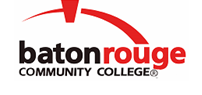 Baton Rouge Community CollegeAcademic Affairs Master SyllabusDate Approved:	2 September 2020Term and Year of Implementation:	Fall 2020Course Title:	Introduction to Computers:  Programming Logic and DesignBRCC Course Rubric:	CSCI 1923Previous Course Rubric:	CSCI 192Lecture Hours per week-Lab Hours per week-Credit Hours:	3-0-3Per semester:  Lecture Hours-Lab Hours-Instructional Contact Hours:	45-0-45Louisiana Common Course Number:	     CIP Code:	11.0202Course Description:	Introduces computers, systems, and the management of information in a business environment, as well as how to develop structured programming logic to the beginner programmer.  Provides a comprehensive overview of the principles of programming, which may include concepts such as procedural logic, programming concepts and enforces good style and logical thinking. This course assumes no programming experience and does not focus on any one particular language.  This course is designed as a first class for Computer Science majors.  Students will not be given credit for this course and CSCI 1013 (CSCI 101) or CSCI 2203 (CSCI 190).Prerequisites:		NoneCo-requisites:		NoneSuggested Enrollment Cap:	20Learning Outcomes.  Upon successful completion of this course, the students will be able to:1.	Apply critical thinking skills while using the fundamental concepts of basic computers and operations for problem analysis, synthesis, and evaluation.2.	Utilize proper algorithms to construct programs.3.	Analyze programs to identify problems or potential improvements, test, and debug.4.	Recall how structure, decision-making concepts, and looping are related to programming and logic.Assessment Measures.  Assessment of all learning outcomes will be measured using the following methods:1.	A computer-based assessment tool and project may provide a means to evaluate the learning outcomes.2.	Students may create flowcharts, pseudocode and a program to demonstrate proficiency of the learning outcomes.3.	A combination of assessments, projects and programs may be utilized to assess the learning outcomes.Information to be included on the Instructor’s Course Syllabi:Disability Statement:  Baton Rouge Community College seeks to meet the needs of its students in many ways.  See the Office of Disability Services to receive suggestions for disability statements that should be included in each syllabus.Grading: The College grading policy should be included in the course syllabus.  Any special practices should also go here.  This should include the instructor’s and/or the department’s policy for make-up work.  For example in a speech course, “Speeches not given on due date will receive no grade higher than a sixty” or “Make-up work will not be accepted after the last day of class”.Attendance Policy:  Include the overall attendance policy of the college.  Instructors may want to add additional information in individual syllabi to meet the needs of their courses.General Policies: Instructors’ policy on the use of things such as beepers and cell phones and/or hand held programmable calculators should be covered in this section.Cheating and Plagiarism:  This must be included in all syllabi and should include the penalties for incidents in a given class.  Students should have a clear idea of what constitutes cheating in a given course.Safety Concerns:  In some courses, this may be a major issue.  For example, “No student will be allowed in the lab without safety glasses”.  General statements such as, “Items that may be harmful to one’s self or others should not be brought to class”.Library/ Learning Resources:  Since the development of the total person is part of our mission, assignments in the library and/or the Learning Resources Center should be included to assist students in enhancing skills and in using resources.  Students should be encouraged to use the library for reading enjoyment as part of lifelong learning.Expanded Course Outline:I.	Computer Conceptsa.	Computer, Internet, Web and Email Basicsb.	Computer Hardware and Softwarec.	File Management, Virus Protection, and BackupII.	An Overview of Computers and Logic a.	The Programming Processb.	Flowchart Symbols and Pseudocode Statementsc.	Variables and Data TypesIII.	Understanding Structurea.	Basic Structuresb.	Recognizing StructureIV.	Modules, Hierarchy Charts, and Documentationa.	Modules, Subroutines, Procedures, Functions, or Methodsb.	Modularizing a Programc.	Variablesd.	DocumentationV.	Writing A Complete Programa.	Mainline Logical Flow Through a Programb.	Housekeeping Tasksc.	Writing the Main Loopd.	Designing Clear Module StatementsVI.	Making Decisionsa.	Evaluating Boolean Expressionsb.	Decision TablesVII.	Loopinga.	Loopingb.	For and Do Until Loopc.	Loop to Accumulate Totals